ICS 67.220.20; 67.100.30Bu tadil, TSE Gıda, Tarım ve Hayvancılık İhtisas Kurulu’na bağlı TK15 Gıda ve Ziraat Teknik Komitesi’nce hazırlanmış ve TSE Teknik Kurulu’nun…….tarihli toplantısında kabul edilerek yayımına karar verilmiştir.Atıf yapılan standartlar listesinden aşağıdaki standartlar çıkartılmıştır.Atıf yapılan standartlar listesine aşağıdaki standartlar eklenmiştir.Madde 1.3 Özellik, muayene ve deney madde numaraları Çizelg 6’nın “E.coli” satırı aşağıdaki şekilde değiştirilmiştir;Madde 2.3.1.2 “Tuz tayini” maddesi aşağıdaki şekilde değiştirilmiştir;2.3.1.2 - Tuz tayiniTuz tayini, TS EN ISO 5943'e göre yapılır ve sonucun Madde 1.2.1.2'ye uygun olup olmadığına bakılır.Madde 2.3.2.1 “Toplam Aerob Mezofilik Bakteri sayısı tayini” maddesi aşağıdaki şekilde değiştirilmiştir;2.3.2.1 Toplam Mezofilik Aerobik Bakteri sayısı tayiniToplam mezofilik aerobik bakteri sayısı tayini, TS EN ISO 4833-1’e göre yapılır ve sonucun Madde 1.2.1.3’e uygun olup olmadığına bakılırMadde 2.3.2.2 “Koliform bakteri sayımı ve E.coli sayısı tayini” maddesi başlığı ile birlikte aşağıdaki şekilde değiştirilmiştir;2.3.2.2 Koliform Bakteri sayımıKoliform bakteri sayımı, TS ISO 4832’ye göre yapılır ve sonucun Madde 1.2.1.3’e uygun olup olmadığına bakılır.Madde 2.3.2.3 "Salmonella aranması” maddesi aşağıdaki şekilde değiştirilmiştir;2.3.2.3 Salmonella aranmasıSalmonella aranması, TS EN ISO 6579-1’e göre yapılır ve sonucun Madde 1.2.1.3’e uygun olup olmadığına bakılır.Madde 2.3.2.4 “Staphylococcus aureus sayısı tayini” aşağıdaki şekilde değiştirilmiştir 2.3.2.4 Staphylococcus aureus sayısı tayiniStaphyloccocus aureus sayısı tayini, TS EN ISO 6888-1’e yapılır ve sonucun Madde 1.2.1.3’e uygun olup olmadığına bakılır. Madde 2.3.2.5 "Küf ve Maya sayımı” maddesi aşağıdaki şekilde değiştirilmiştir;2.3.2.5 Küf ve Maya sayımıKüf ve Maya sayımı, TS ISO 21527-2’ye yapılır ve sonucun Madde 1.2.1.3’e uygun olup olmadığına bakılır.Madde 2.3.2.6 "Anaerob Sporlu Bakteri Sayısı Tayini” maddesi aşağıdaki şekilde değiştirilmiştir;2.3.2.6 Anaerob Sporlu Bakteri Sayısı TayiniAnaerob Sporlu Bakteri Sayısı Tayini, TS 8019 EN 26461-1’e yapılır ve sonucun Madde 1.2.1.3’e uygun olup olmadığına bakılır.Madde 2.3.2.7 “Escherichia coli sayımı” maddesi eklenmiştir.2.3.2.7 Escherichia coli sayımı Escherichia coli sayımı, TS ISO 16649-1’e göre yapılır. Sonucun Madde 1.2.3.2.1.3’e uygun olup olmadığına bakılır.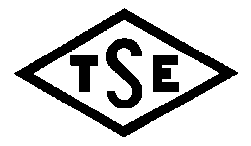 Sayfa 1/4TADİL TASARISIDRAFT AMENDMENT TS 3844: 1996tst T1:Peynir mayasıRennetTS NoTürkçe adıİngilizce adıTS 4708Peynir ve Eritme Peynirlerinde Klorür Miktarı Tayini (Potansiyometrik Titrasyon Metot)Cheese and Processed Cheese Products-Determination of Chloride Content-Potentiometric Titration MethodTS 6063 ISO 7251Mikrobiyoloji-Muhtemel Escherichia  coli Sayımı  için  Genel Kurallar-En Muhtemel Sayı TekniğiMicrobiology-General      Guidance      for      Presumptive Escherichia coli-Most Probable Number TechniqueTS 6580Mikrobiyoloji-Maya ve Küf Sayımında Genel Kurallar- 25°C’ta Koloni Sayım TekniğiMicrobiology-General Guidance for Enumeration of Yeasts and Moulds-Colony Count Technique at 25°CTS 6582Mikrobiyoloji- Staphylococcus aereus   Sayımı için Genel Kurallar-Koloni Sayım TekniğiMicrobiology-General  Guidance for   Enumeration of Staphyiococcus aereus-Colony Count TechniqueTS ISO 6610Süt ve Süt Ürünleri - Mikroorganizmaların Koloni Oluşturan Birimlerinin Sayımı -300C’de Koloni Sayım TekniğiMilk and Milk Products-Enumeration of Colony Forming Units of Microorganisms-Colony Count TechniqueTS 7725 ISO 4831Mikrobiyoloji-Koliform Grubu Bakteri Sayımı İçin Genel Kurallar 300C'da  Muhtemel Sayı TekniğiMicrobiology-General Guidance for the Enumeration of Coliforms-Most Probable Number Techn¬ique at 300CTS 8019Su Kalitesi-Sülfit İndirgeyen Anaerob Bakteri (Clostridia) Sporlarının Aranması ve Sayımı-Sıvı Besiyerinde Zengin¬leştirme MetoduWater Quality-Detection and Enumeration of the Spores of Sulfite-Reducing Anaerobes (Clostridia) Part 1: Method By Enrichment in A Liquid MediumTS 8907Süt ve Süt Mamülleri-Salmonella AranmasıMilk and Milk Products-Detection of SalmonellaTS NoTürkçe adıİngilizce adıTS ISO 4832Gıda ve hayvan yemleri mikrobiyolojisi - Koliformların sayımı için yatay yöntem - Koloni sayım tekniğiMicrobiology of food and animal feeding stuffs - Horizontal method for the enumeration of coliforms – Colony -count techniqueTS EN ISO 4833-1Gıda zinciri mikrobiyolojisi - Mikroorganizmaların sayımı için yatay yöntem -Bölüm 1: Dökme plak tekniğiyle 30°C’ta koloni sayımıMicrobiology of the food chain - Horizontal method for the enumeration of microorganisms - Part 1: Colony count at 30 degrees C by the pour plate techniqueTS EN ISO 5943*Peynir ve eritme peynir ürünleri- Klorür miktarı tayini- Potansiyometrik titrasyon metoduCheese and processed cheese products - Determination of chloride content - Potentiometric titration method (ISO 5943:2004)TS EN ISO 6579-1*Besin zincirinin mikrobiyolojisi - Salmonella'nın tespiti, sayımı ve serotiplendirmesi için yatay yöntem - Bölüm 1: Salmonella spp.Microbiology of the food chain - Horizontal method for the detection, enumeration and serotyping of Salmonella - Part 1: Detection of Salmonella spp. (ISO 6579-1:2017)TS EN ISO 6888-1*Gıda zincirinin mikrobiyolojisi - Koagülaz pozitif stafilokokların (Staphylococcus aureus ve diğer türler) sayımı için yatay yöntem - Bölüm 1: Baird-Parker agar besiyeri kullanan yöntemMicrobiology of the food chain - Horizontal method for the enumeration of coagulase-positive staphylococci (Staphylococcus aureus and other species) - Part 1: Method using Baird-Parker agar mediumTS 8019 EN 26461-1Su kalitesi-Sülfit indirgeyen anaerob bakteri (clostridia) sporlarının tespiti ve sayımı-Bölüm 1: Sıvı besiyerinde zenginleştirme metoduWater Quality-Detection and Enumeration of the spores of sulfite-Reducing Anaerobes (Clostridia)-Part: 1 Method by enrichment in a liquid mediumTS ISO 16649-1*Gıda zinciri mikrobiyolojisi - Beta-Glucuronidase-Positive escherichia coli'nın sayımı için yatay yöntem - Bölüm 1: Membrenlar ve 5-Bromo-4-Chloro-3-İndolyl beta-D-Glucuronide kullanılarak 44°c'da koloni sayım yöntemiMicrobiology of the food chain - Horizontal method for the enumeration of beta-glucuronidase-positive Escherichia coli - Part 1: Colony-count technique at 44 degrees C using membranes and 5-bromo-4-chloro-3-indolyl beta-D-glucuronideTS ISO 21527-2Gıda ve hayvan yemleri mikrobiyolojisi - Maya ve küflerin sayımı için yatay yöntem - Bölüm 2: Su aktivitesi 0,95'e eşit veya daha düşük olan ürünlerde koloni sayım tekniği  Microbiology of food and animal feeding stuffs - Horizontal method for the enumeration of yeasts and moulds - Part 2: Colony count technique in products with water activity less than or equal to 0,95ÖzelliklerÖzellik Madde NoMuayene ve Deney Madde No  E. coli1.2.1.32.3.2.7